5.3.21    L.I: I can use a full stop and exclamation mark.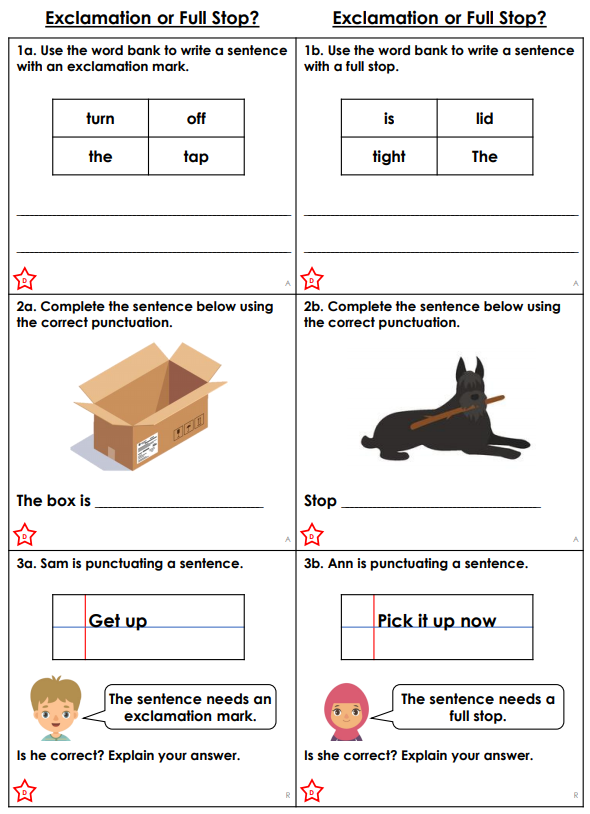 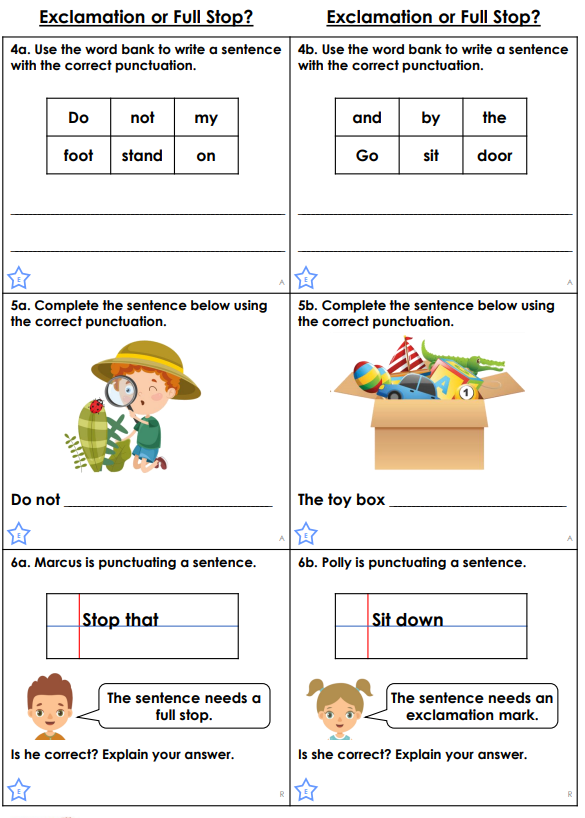 